Ashby Aviation Pty Ltd T/A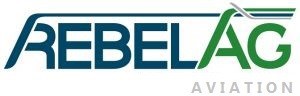 Building an Agricultural AirstripAerial application is a very efficient way to apply pesticides, herbicides, and fertilizers on your farm. One of the largest benefits of building/restoring an agricultural airstrip is giving yourself the access to efficient cost-effective applications. However, to do this you must ensure you understand your own responsibilities for safety and environment protection. The AAAA’s along with CASA have developed guidelines to help farmers contribute to the safety of pilots, productivity of aircraft and compliance.Things to consider when putting in a strip……….Access for vehiclesRebel Ag Aviation need to be able to get into the strip with a truck carrying our mixing equipment   and fuel. You need a good access road that is useable when we may need the strip the most, ie when it has just rained.Available waterWe cannot bring water with us; we use too much of it. You need to be able to supply water to us. One aircraft may need up to 6000L per hour. Here are a few options.Type of AirstripThe ideal airstrip is a gravel all weather airstrip that we can use the day after rain. The other end of the scale is a grass field that you run the slasher over when you want to use it. Consider these ideas.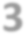 Airstrip dimensionsThese are strip dimensions recommended by the Aerial Application Association of Australia LTD. A standard strip will take up about 3 hectares if you allow for the fact that you could grow a crop in the clear areas on the side of the strips. Always discuss with your aerial operator about the specifications for your airstrip as they will be the ones who will undertake a risk assessment and will not operate off it until they deem it to be safe and of standard. 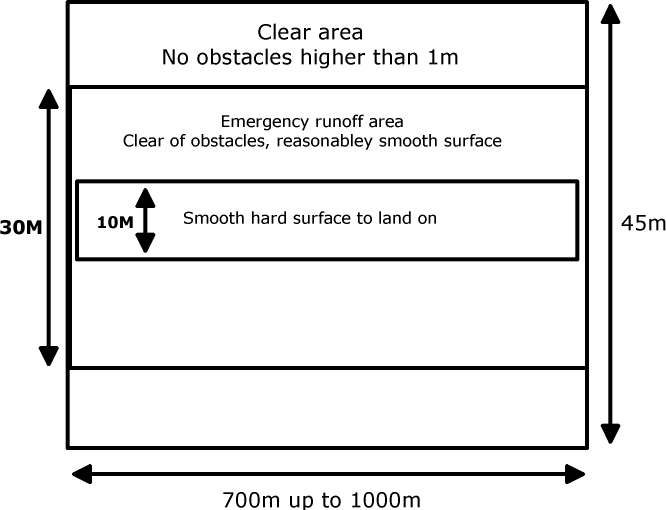 Attached is a pdf of the Safer Strips Brochure by the AAAA’s for your information.Safer Strips Brochure 2012.pdf